Открытки к Дню Победы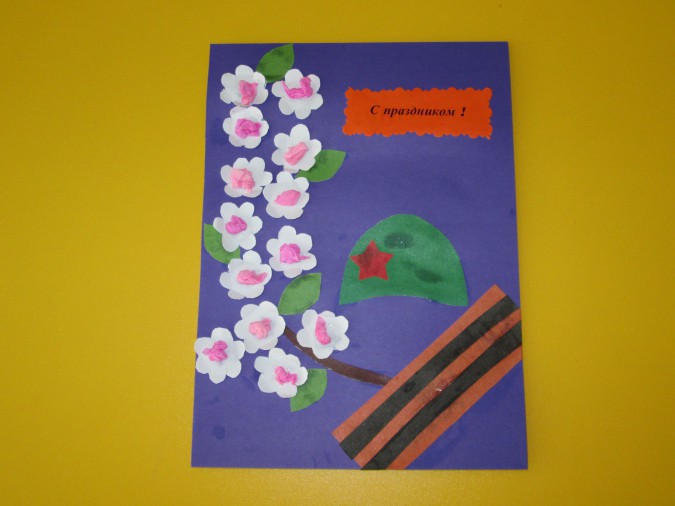 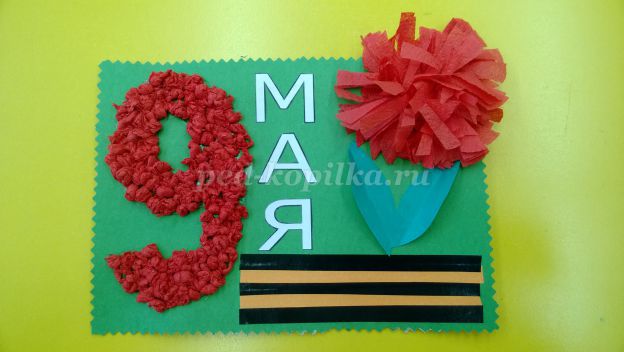 